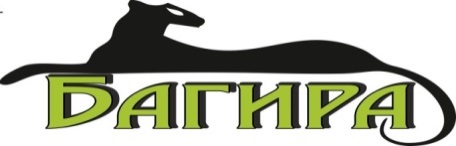                КУРОРТ ЧЕРНОМОРСК (ИЛЬИЧЕВСК)Черноморск – (до 18 февраля 2016г. имел название Ильичёвск), является городом областного значения в Одесской области Украины. Располагается город в 20 км. от Одессы. Климат в  Черноморске отличается мягкостью и обилием солнечных дней. Летом благодаря бризам, даже в жаркие дни не чувствуется зной. Уникальное сочетание морского и степного воздуха оказывает оздоровительное действие на организм. Гостевой дом «Александрия» построен в 2017 году. Уютный внутренний дворик с беседками и зоной барбекю.Размещение: 2-х, 3-х, 4-х и пятиместные номера. Все номера оснащены согласно категории «люкс»: санузел с душем, ТВ с плоским экраном, кондиционер,  холодильник, чайник, мини-набор посуды, полотенца, фен. Питание: для приготовления еды  предоставляется оборудованная кухняПляж: широкий песчаный с пологим заходом в море и чистым мелким песком. В 10 минутах ходьбы от гостевого дома (около 800 метров).Инфраструктура: рядом спортивно-оздоровительный комплекс «Бастион», продовольственные магазины, автобусная остановка. До ближайшего супермаркета "Копейка" и рынка 10 минут ходьбы. Стоимость на одного человека:                                                                                                                                                   Оплачивается в кассу украинского туроператора проживание и проезд по территории Украины (USD):Ребенок до 12 лет на основном месте – скидка 10 уе.Стоимость туристической услуги: 60 BYN – взрослый30 BYN – дети до 12 летВнимание!!! Туристическое агентство оставляет за собой право, в случае причин непреодолимого характера, вносить изменения в программу тура без уменьшения общего объема и качества услуг, в том числе предоставить замену отеля на равнозначный. Туристическое агентство не несет ответственности за задержки на границах и пробки на дорогах.Дата заездаКол.ночейМесто в 2-х местном номереМесто в 3-х местном номереМесто в 4-х местном номереМесто в 5-тиместном номередо 5 лет без местаЭквивалент USDЭквивалент USDЭквивалент USDЭквивалент USDЭквивалент USDЭквивалент USDЭквивалент USD15.06(16.06 – 26.06)27.061020018017016060 20.06(21.06 – 01.07)02.07102101901801706525.06(26.06 – 06.07)07.07102101901801707030.06(01.07 - 11.07) 12.07102202001901807005.07(06.07 – 16.07)17.0710230210195190 7010.07(11.07 – 21.07) 22.07102302101951907015.07(16.07 – 26.07)27.0710240220 20520070 20.07(21.07 – 31.07)01.08102402202052007025.07(26.07 – 05.08)06.0810250230 215210 70 30.07(31.07 – 10.08)11.08102502302152107004.08(05.08 – 15.08)16.0810250 230 21521070 09.08(10.08 – 20.08)21.08102502302152107014.08(15.08 – 25.08)26.0810250230 21521070 19.08(20.08 – 30.08)31.08102402202052006524.08(25.08 - 04.09) 05.0910230 210195190 60 В стоимость входит: проживание и проезд автобусом туркласса сопровождение группы по территории РБ и Украиныинформационно-консультативная услуга по подбору тураДополнительно оплачивается: медицинская страховка ~4 yeНеобходимые документы:паспорт, лист бронирования  Если ребенок путешествует без родителей – разрешение от обоих родителей обязательно!!!